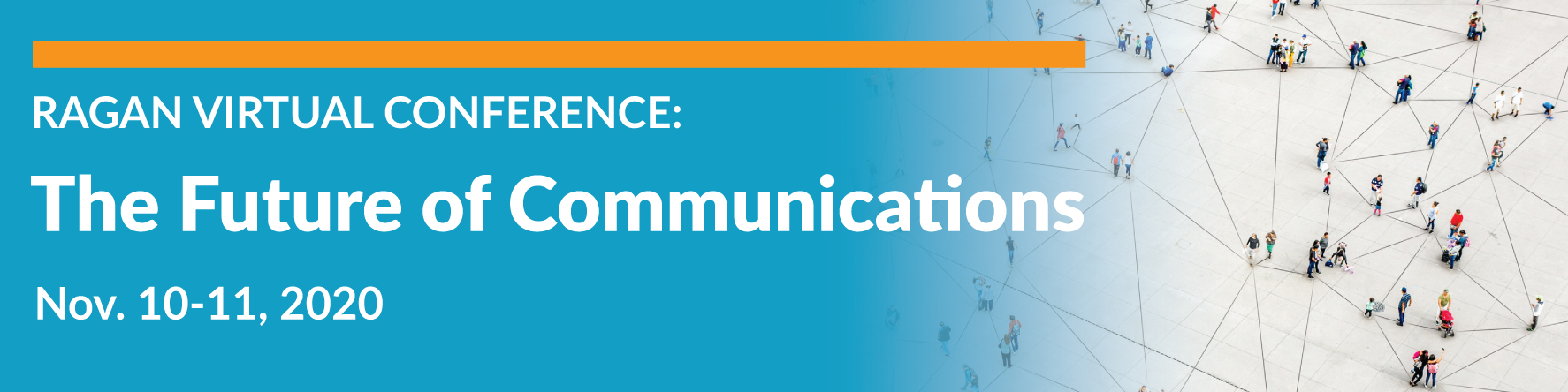 YMCA of the USA: Bonus Materials“Stay With Us” Campaign Hub“Stay with Us” YouTube Video“MY Y Story” Video Hub